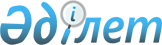 О внесении изменений в приказ исполняющего обязанности Министра национальной экономики Республики Казахстан от 27 марта 2015 года № 257 "Об утверждении стандартов государственных услуг "Выдача справки по определению адреса объектов недвижимости на территории Республики Казахстан", "Предоставление исходных материалов при разработке проектов строительства и реконструкции (перепланировки и переоборудования)" и "Выдача решения на реконструкцию (перепланировку, переоборудование) помещений (отдельных частей) существующих зданий, не связанных с изменением несущих и ограждающих конструкций, инженерных систем и оборудования"
					
			Утративший силу
			
			
		
					Приказ Министра по инвестициям и развитию Республики Казахстан от 28 декабря 2018 года № 949. Зарегистрирован в Министерстве юстиции Республики Казахстан 29 декабря 2018 года № 18129. Утратил силу приказом Министра индустрии и инфраструктурного развития Республики Казахстан от 4 февраля 2021 года № 44.
      Сноска. Утратил силу приказом Министра индустрии и инфраструктурного развития РК от 04.02.2021 № 44 (вводится в действие по истечении десяти календарных дней после дня его первого официального опубликования).
      ПРИКАЗЫВАЮ:
      1. Внести в приказ исполняющего обязанности Министра национальной экономики Республики Казахстан от 27 марта 2015 года № 257 "Об утверждении стандартов государственных услуг "Выдача справки по определению адреса объектов недвижимости на территории Республики Казахстан", "Предоставление исходных материалов при разработке проектов строительства и реконструкции (перепланировки и переоборудования)" и "Выдача решения на реконструкцию (перепланировку, переоборудование) помещений (отдельных частей) существующих зданий, не связанных с изменением несущих и ограждающих конструкций, инженерных систем и оборудования" (зарегистрирован в Реестре государственной регистрации нормативных правовых актов за № 11018, опубликован 5 июня 2015 года в информационно-правовой системе "Әділет") следующие изменения:
      в стандарт государственной услуги "Выдача справки по определению адреса объектов недвижимости на территории Республики Казахстан", утвержденный указанным приказом:
      пункт 3 изложить в следующей редакции:
      "3. Государственная услуга оказывается местными исполнительными органами городов Астаны, Алматы и Шымкент, районов и городов областного значения (далее - услугодатель).
      Прием документов и выдача результата оказания государственной услуги осуществляются через:
      1) Некоммерческое акционерное общество "Государственная корпорация "Правительство для граждан" (далее - Государственная корпорация);
      2) веб-портал "электронного правительства" www.egov.kz (далее - портал) для получения справки по уточнению адреса объектов недвижимости (в случае отсутствия информации в информационной системе "Адресный регистр" услугополучатель обращается в Государственную корпорацию).";
      пункт 4 изложить в следующей редакции:
      "4. Срок оказания государственной услуги:
      1) с момента сдачи пакета документов:
      в портал:
      выдача справки по уточнению адреса объектов недвижимости (без истории/с историей) - 15 (пятнадцать) минут;
      в Государственную корпорацию:
      выдача справки по уточнению адреса объектов недвижимости (без истории/с историей) - 15 (пятнадцать) минут;
      выдача справки о присвоении адреса объекта недвижимости или выдача справки об упразднении адреса объекта недвижимости, с выездом на место нахождения объекта недвижимости и с обязательной регистрацией его в информационной системе "Адресный регистр" с указанием регистрационного кода адреса - 6 (шесть) рабочих дней либо мотивированный отказ - 2 (два) рабочих дня.
      День приема документов не входит в срок оказания государственной услуги, при этом результат оказания государственной услуги предоставляется за день до окончания срока оказания государственной услуги;
      2) максимально допустимое время ожидания для сдачи пакета документов - 15 (пятнадцать) минут;
      3) максимально допустимое время обслуживания - 20 (двадцать) минут.";
      пункт 9 изложить в следующей редакции:
      "9. Перечень документов, необходимых для оказания государственной услуги при обращении услугополучателя (либо уполномоченного представителя: юридического лица по документу, подтверждающему полномочия; физического лица по нотариально заверенной доверенности):
      1) на портал:
      для уточнения адреса объекта недвижимости (без истории/с историей):
      заявление по форме согласно приложению 2 к настоящему стандарту государственной услуги;
      2) в Государственную корпорацию:
      для получения справки по уточнению адреса объекта недвижимости (без истории/с историей):
      заявление по форме согласно приложению 2 к настоящему стандарту государственной услуги;
      документ удостоверяющий личность (для идентификации личности услугополучателя);
      для получения справки по присвоению или упразднении адреса объекта недвижимости:
      заявление по форме согласно приложению 2 к настоящему стандарту государственной услуги;
      документ удостоверяющий личность (для идентификации личности услугополучателя).
      Истребование от услугополучателей документов, которые могут быть получены из информационных систем, не допускается.
      Сведения о документах, удостоверяющих личность, о государственной регистрации (перерегистрации) юридического лица, о регистрации в качестве индивидуального предпринимателя, справка о зарегистрированных правах (обременениях) на недвижимое имущество и его технических характеристиках, услугодатель и работник Государственной корпорации получают из соответствующих государственных информационных систем через шлюз "электронного правительства".
      Работник Государственной корпорации получает согласие услугополучателя на использование сведений, составляющих охраняемую законом тайну, содержащихся в информационных системах, при оказании государственных услуг, если иное не предусмотрено законами Республики Казахстан.
      При приеме документов работник Государственной корпорации воспроизводит электронные копии документов, после чего возвращает оригиналы услугополучателю.
      При приеме документов через Государственную корпорацию услугополучателю выдается расписка о приеме соответствующих документов, предусмотренных настоящим пунктом.
      Выдача готовых документов через Государственную корпорацию осуществляется на основании расписки о приеме соответствующих документов, при предъявлении документа, удостоверяющего личность (либо уполномоченного представителя: юридического лица по документу, подтверждающему полномочия; физического лица по нотариально заверенной доверенности).
      Государственная корпорация обеспечивает хранение результата в течение одного месяца, после чего передает их услугодателю для дальнейшего хранения. При обращении услугополучателя по истечении одного месяца, по запросу Государственной корпорации услугодатель в течение одного рабочего дня направляет готовые документы в Государственную корпорацию для выдачи услугополучателю.
      В случае обращения через портал услугополучателю в "личный кабинет" направляется статус о принятии запроса на государственную услугу, а также уведомление с указанием даты и времени (если выдача на бумажном носителе необходимо указать место получения) получения результата государственной услуги.
      На портале прием электронного запроса осуществляется в "личном кабинете" услугополучателя.";
      в стандарт государственной услуги "Предоставление исходных материалов при разработке проектов строительства и реконструкции (перепланировки и переоборудования)", утвержденный указанным приказом:
      пункт 3 изложить в следующей редакции:
      "3. Государственная услуга оказывается местными исполнительными органами городов Астаны, Алматы и Шымкент, районов и городов областного значения (далее - услугодатель).
      Прием документов и выдача результата оказания государственной услуги осуществляются через:
      1) Некоммерческое акционерное общество "Государственная корпорация "Правительство для граждан" (далее - Государственная корпорация);
      22) веб-портал "электронного правительства" www.egov.kz (далее - портал).";
      пункты 9 и 10 изложить в следующей редакции:
      "9. Перечень документов, необходимых для оказания государственной услуги при обращении услугополучателя (либо уполномоченного представителя:
      юридического лица по документу, подтверждающему полномочия;
      физического лица по нотариально заверенной доверенности):
      1) в Государственную корпорацию:
      для получения архитектурно-планировочного задания и ТУ/ исходных материалов на новое строительство:
      заявление о предоставлении исходных материалов/архитектурно-планировочного задания и технических условий по форме, согласно приложению 2 к настоящему стандарту государственной услуги;
      документ, удостоверяющий личность (для идентификации личности услугополучателя);
      правоустанавливающий документ на земельный участок (в случае отсутствия регистрации в государственной базе данных "Регистр недвижимости");
      опросный лист для технических условий на подключение к источникам инженерного и коммунального обеспечения по форме, согласно приложению 3 к настоящему стандарту государственной услуги (в случае получения технических условий);
      для получения исходных материалов на реконструкцию (перепланировку, переоборудования) помещений (отдельных частей) существующих зданий и сооружений:
      заявление для получения исходных материалов и разрешительных документов для реконструкции (перепланировки, переоборудования) помещений (отдельных частей) существующих зданий по форме, согласно приложению 4 к настоящему стандарту государственной услуги;
      письменное согласие не менее двух третей от общего числа собственников помещений (квартир) жилого дома или протокол собственников помещений (квартир) жилого дома в случаях, если изменения затрагивают общее имущество объекта кондоминиума;
      технический паспорт изменяемого помещения (при его наличии);
      опросный лист для технических условий на подключение к источникам инженерного и коммунального обеспечения по форме, согласно приложению 3 к настоящему стандарту государственной услуги (при необходимости в дополнительном подключении к источникам инженерного и коммунального обеспечения и/или увеличении нагрузок);
      правоустанавливающий документ на земельный участок (если реконструкция предусматривает дополнительный отвод (прирезку) земельного участка) (в случае отсутствия регистрации в государственной базе данных "Регистр недвижимости");
      документ, удостоверяющий личность (для идентификации личности);
      технический проект;
      в случаях если в техническом проекте проектировщиком указано, что планируемые реконструкция (перепланировка, переоборудование) помещений (частей жилого дома) или перенос границ помещений затрагивают интересы собственников смежных помещений (частей дома) дополнительно прилагается нотариально засвидетельствованное письменное согласие собственников помещений (частей дома), смежных с изменяемыми помещениями (частями дома), в случае, если планируемые реконструкции (перепланировки, переоборудование) помещений (частей жилого дома) или перенос границ помещений затрагивают их интересы;
      2) на портал:
      для получения архитектурно-планировочного задания и ТУ/ исходных материалов на новое строительство:
      заявление о предоставлении исходных материалов/архитектурно-планировочного задания и технических условий по форме, согласно приложению 2 к настоящему стандарту государственной услуги;
      электронная копия правоустанавливающего документа на земельный участок (в случае отсутствия регистрации в государственной базе данных "Регистр недвижимости");
      электронная копия опросного листа для технических условий на подключение к источникам инженерного и коммунального обеспечения по форме, согласно приложению 3 к настоящему стандарту государственной услуги;
      для получения исходных материалов на реконструкцию (перепланировку, переоборудования) помещений (отдельных частей) существующих зданий и сооружений:
      заявление для получения исходных материалов и разрешительных документов для реконструкции (перепланировки, переоборудования) помещений (отдельных частей) существующих зданий по форме, согласно приложению 4 к настоящему стандарту государственной услуги;
      электронная копия письменного согласия не менее двух третей от общего числа собственников помещений (квартир) жилого дома или протокол собственников помещений (квартир) жилого дома в случаях, если изменения затрагивают общее имущество объекта кондоминиума;
      электронная копия технического паспорта изменяемого помещения (при его наличии);
      электронная копия опросного листа для технических условий на подключение к источникам инженерного и коммунального обеспечения по форме, согласно приложению 3 к настоящему стандарту государственной услуги (при необходимости в дополнительном подключении к источникам инженерного и коммунального обеспечения и/или увеличении нагрузок);
      правоустанавливающего документа на земельный участок (если реконструкция предусматривает дополнительный отвод (прирезку) земельного участка) (в случае отсутствия регистрации в государственной базе данных "Регистр недвижимости");
      электронная копия технического проекта;
      в случаях если в техническом проекте проектировщиком указано, что планируемые реконструкция (перепланировка, переоборудование) помещений (частей жилого дома) или перенос границ помещений затрагивают интересы собственников смежных помещений (частей дома) дополнительно прилагается электронная копия нотариально засвидетельствованного письменного согласия собственников помещений (частей дома), смежных с изменяемыми помещениями (частями дома), в случае, если планируемые реконструкции (перепланировки, переоборудование) помещений (частей жилого дома) или перенос границ помещений затрагивают их интересы.
      Истребование от услугополучателей документов, которые могут быть получены из информационных систем, не допускается.
      Сведения о документах, удостоверяющих личность, о государственной регистрации (перерегистрации) юридического лица, о регистрации в качестве индивидуального предпринимателя, справка о зарегистрированных правах (обременениях) на недвижимое имущество и его технических характеристиках, услугодатель и работник Государственной корпорации получают из соответствующих государственных информационных систем через шлюз "электронного правительства".
      В случае представления услугополучателем неполного пакета документов, согласно перечню, предусмотренному пунктом 9 настоящего стандарта государственной услуги, работник Государственной корпорации отказывает в приеме заявления и выдает расписку об отказе в приеме документов по форме, согласно приложению 5 к настоящему стандарту государственной услуги.
      Работник Государственной корпорации получает согласие услугополучателя на использование сведений, составляющих охраняемую законом тайну, содержащихся в информационных системах, при оказании государственных услуг, если иное не предусмотрено законами Республики Казахстан.
      При приеме документов работник Государственной корпорации воспроизводит электронные копии документов, после чего возвращает оригиналы услугополучателю.
      Подтверждением принятия заявления через Государственную корпорацию услугополучателю выдается расписка о приеме соответствующих документов, предусмотренных настоящим пунктом.
      Выдача готовых документов через Государственную корпорацию осуществляется на основании расписки о приеме соответствующих документов, при предъявлении документа, удостоверяющего личность (либо уполномоченного представителя: юридического лица по документу, подтверждающему полномочия; физического лица по нотариально заверенной доверенности).
      Государственная корпорация обеспечивает хранение результата в течение одного месяца, после чего передает их услугодателю для дальнейшего хранения. При обращении услугополучателя по истечении одного месяца, по запросу Государственной корпорации услугодатель в течение одного рабочего дня направляет готовые документы в Государственную корпорацию для выдачи услугополучателю.
      10. Основанием для отказа в оказании государственной услуги является несоответствие услугополучателя и (или) представленных материалов, объектов, данных и сведений, необходимых для оказания государственной услуги, требованиям, установленным пунктами 33, 34, 34-1, 34-2, 34-3, 52, 53, 53-1, 53-2 и 53-3 Правил организации застройки и прохождения разрешительных процедур в сфере строительства, утвержденных приказом Министра национальной экономики Республики Казахстан от 30 ноября 2015 года № 750 "Об утверждении Правил организации застройки и прохождения разрешительных процедур в сфере строительства" (зарегистрированный в Реестре государственной регистрации нормативных правовых актов за № 12684).";
      в стандарт государственной услуги "Выдача решения на реконструкцию (перепланировку, переоборудование) помещений (отдельных частей) существующих зданий, не связанных с изменением несущих и ограждающих конструкций, инженерных систем и оборудования", утвержденный указанным приказом:
      пункт 3 изложить в следующей редакции:
      "3. Государственная услуга оказывается местными исполнительными органами городов Астаны, Алматы и Шымкент районов и городов областного значения (далее - услугодатель).
      Прием документов и выдача результатов оказания государственной услуги осуществляются через Некоммерческое акционерное общество "Государственная корпорация "Правительство для граждан" (далее - Государственная корпорация).".
      2. Комитету по делам строительства и жилищно-коммунального хозяйства Министерства по инвестициям и развитию Республики Казахстан обеспечить:
      1) государственную регистрацию настоящего приказа в Министерстве юстиции Республики Казахстан;
      2) в течение десяти календарных дней со дня государственной регистрации настоящего приказа направление на казахском и русском языках в Республиканское государственное предприятие на праве хозяйственного ведения "Республиканский центр правовой информации" для официального опубликования и включения в Эталонный контрольный банк нормативных правовых актов Республики Казахстан;
      3) размещение настоящего приказа на интернет-ресурсе Министерства по инвестициям и развитию Республики Казахстан;
      4) в течение десяти рабочих дней после государственной регистрации настоящего приказа в Министерстве юстиции Республики Казахстан представление в Юридический департамент Министерства по инвестициям и развитию Республики Казахстан сведений об исполнении мероприятий, согласно подпунктам 1), 2) и 3) настоящего пункта.
      3. Контроль за исполнением настоящего приказа возложить на курирующего вице-министра по инвестициям и развитию Республики Казахстан.
      4. Настоящий приказ вводится в действие по истечении двадцати одного календарного дня после дня его первого официального опубликования.
      "СОГЛАСОВАН"
       Министерство
       информации и коммуникаций
       Республики Казахстан
       _________________
       от "___" ___________ 2018 года
					© 2012. РГП на ПХВ «Институт законодательства и правовой информации Республики Казахстан» Министерства юстиции Республики Казахстан
				
      Министр
по инвестициям и развитию
Республики Казахстан 

Ж. Қасымбек
